 长虹路社区志愿服务活动情况登记表长虹路社区志愿服务活动志愿者名活动时间2021年3月13日上午8:00-12:00活动地点长虹路社区周边店面活动主题环境卫生大整治环境卫生大整治环境卫生大整治参加活动  人 员           志愿者5人           志愿者5人           志愿者5人活动情况小结为加强环保意识，2021年3月13日上午8:00-12:00，长虹路社区组织5名志愿者在长虹路社区周边店面开展环境卫生大整治宣传活动。活动中，志愿者们通过发传单的形式让居民了解环境卫生保护相关信息，引导居民朋友产生良好的环保意识。为加强环保意识，2021年3月13日上午8:00-12:00，长虹路社区组织5名志愿者在长虹路社区周边店面开展环境卫生大整治宣传活动。活动中，志愿者们通过发传单的形式让居民了解环境卫生保护相关信息，引导居民朋友产生良好的环保意识。为加强环保意识，2021年3月13日上午8:00-12:00，长虹路社区组织5名志愿者在长虹路社区周边店面开展环境卫生大整治宣传活动。活动中，志愿者们通过发传单的形式让居民了解环境卫生保护相关信息，引导居民朋友产生良好的环保意识。活动图片文字说明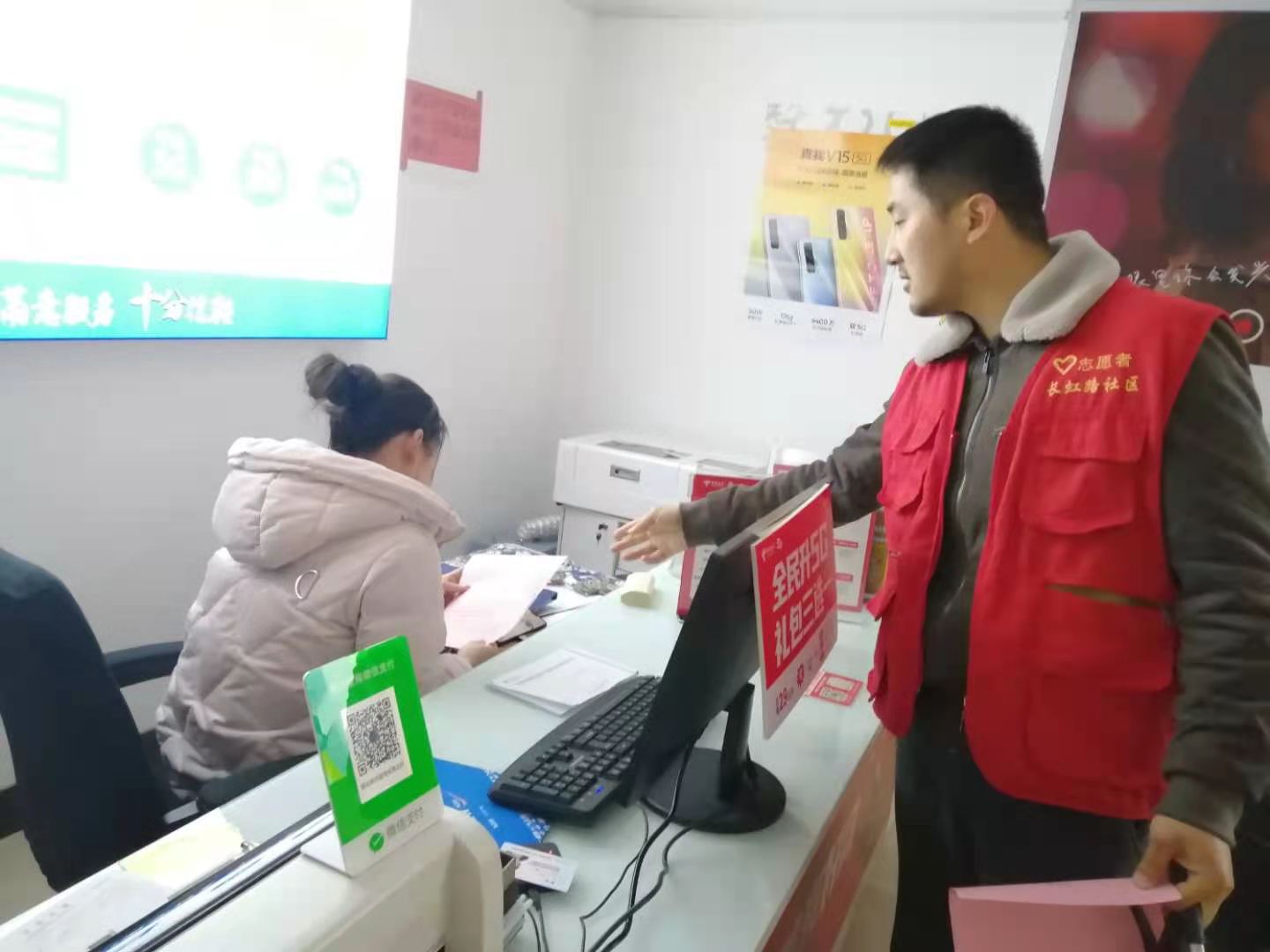 图为：志愿者正在给居民发传单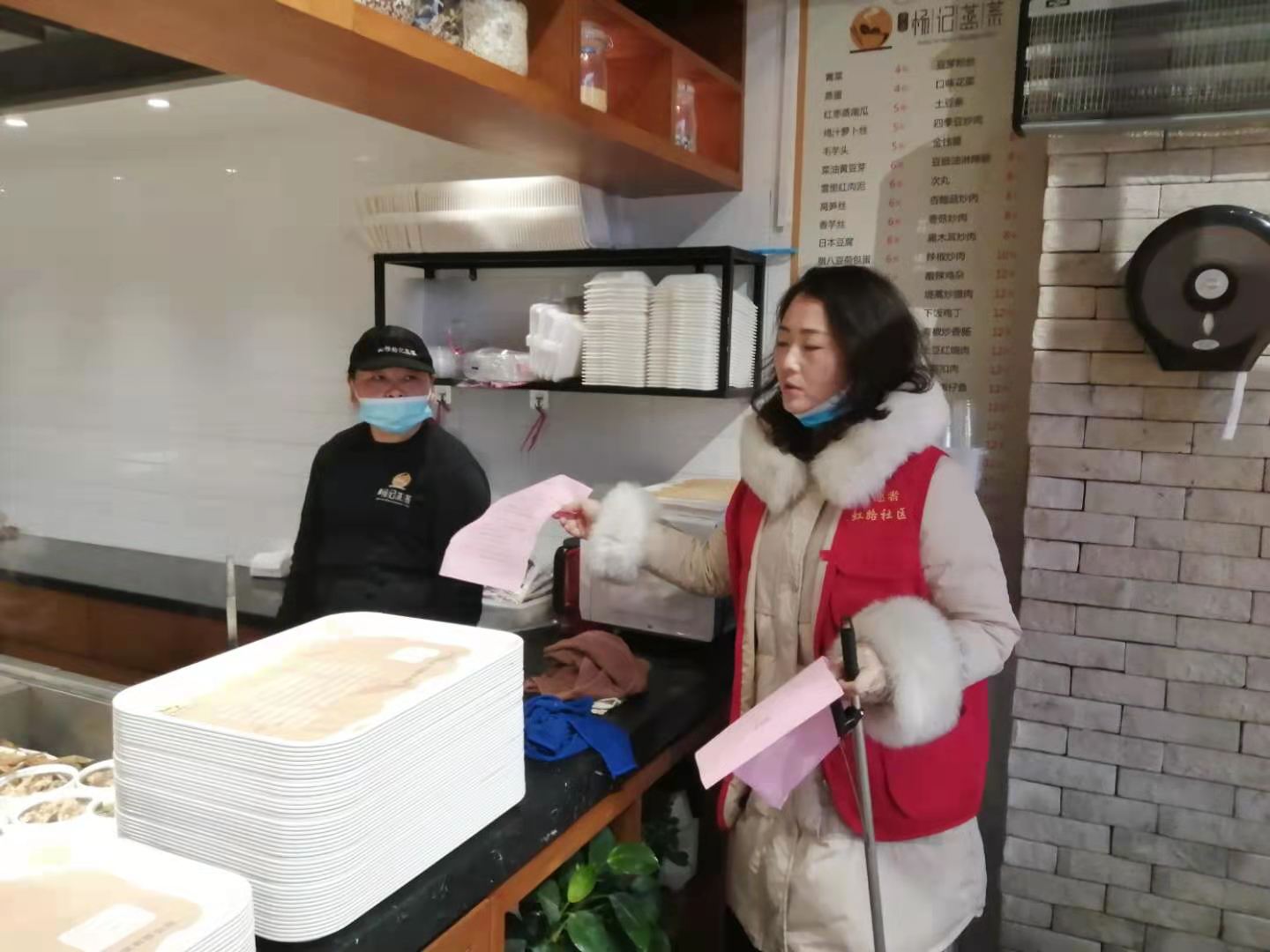 图为：志愿者正在给居民发传单活动图片文字说明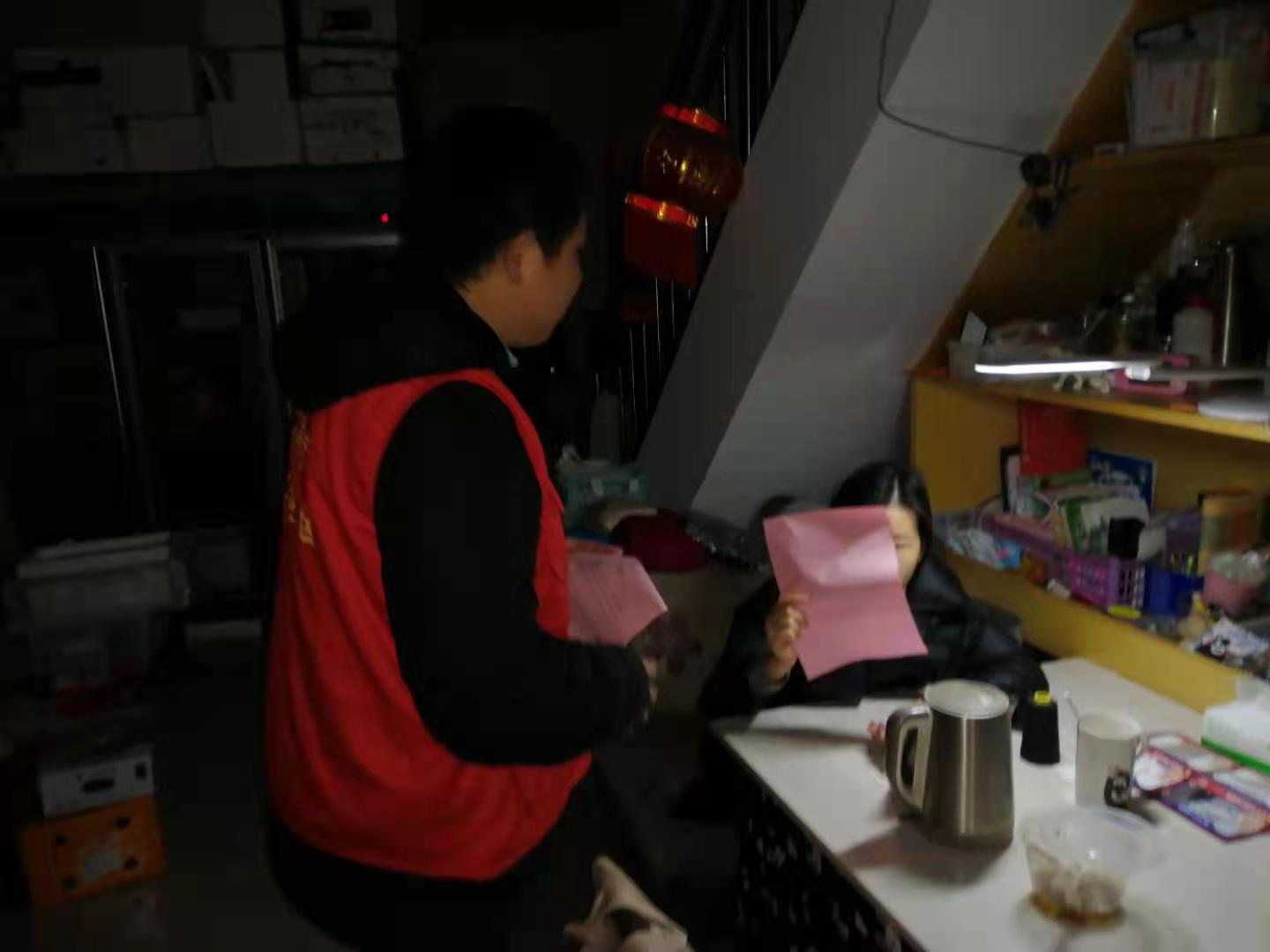 图为：志愿者正在给居民发传单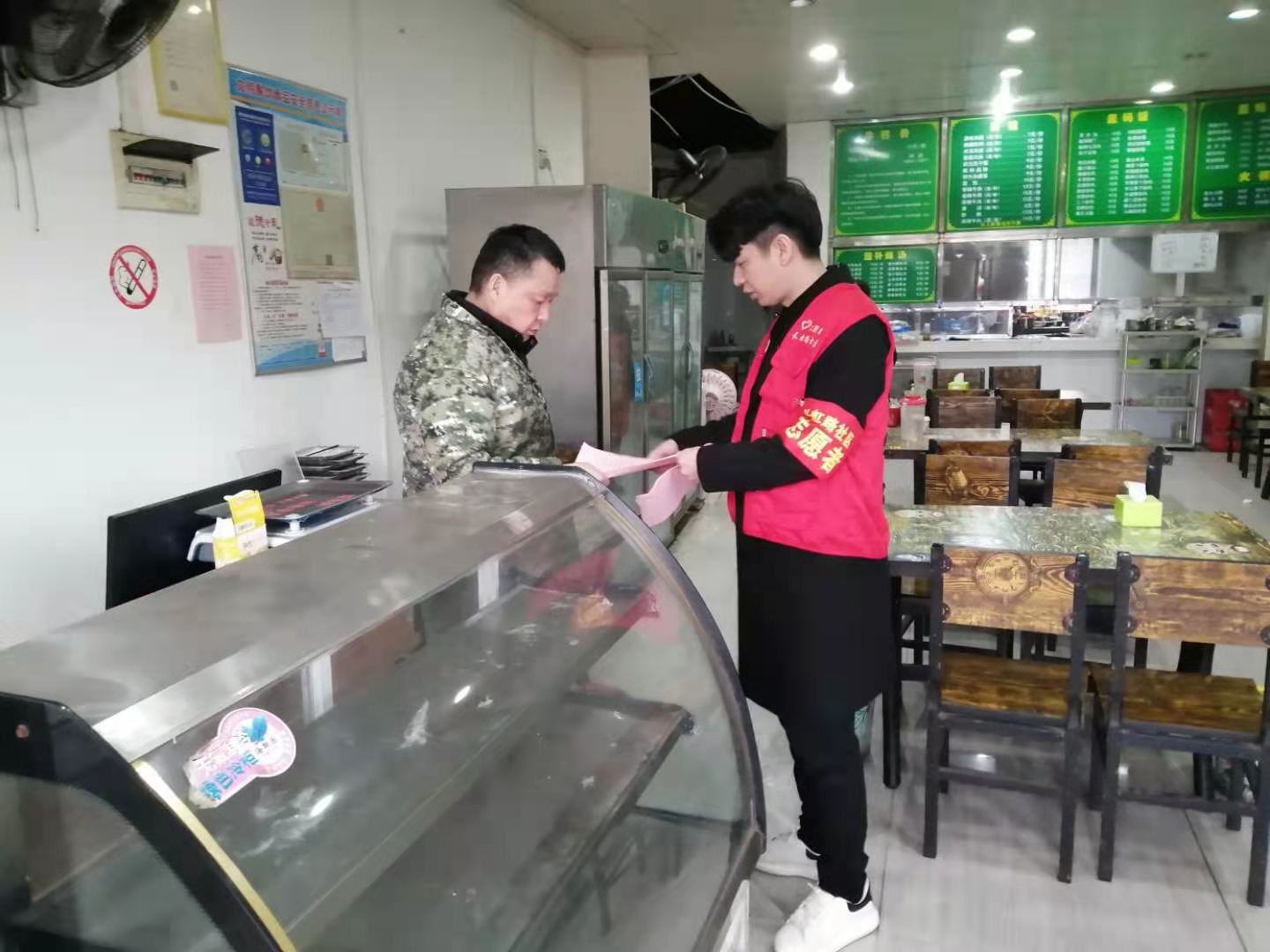 图为：志愿者正在给居民发传单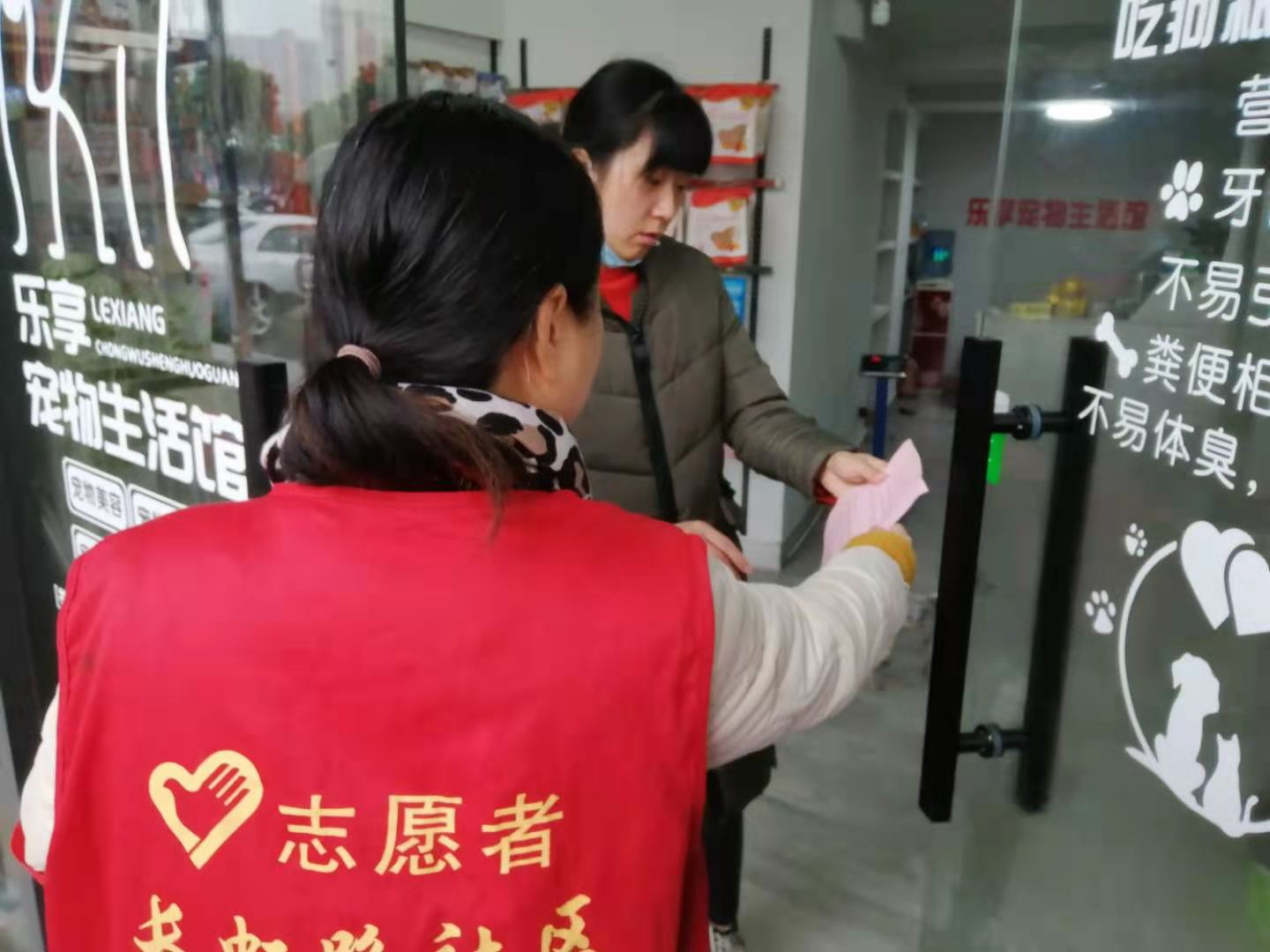 图为：志愿者正在给居民发传单序号姓名所属单位志愿者类别服务时长1徐宽长虹路社区社区志愿者1小时2陈亚辉长虹路社区社区志愿者1小时3王琦长虹路社区社区志愿者1小时4潘青长虹路社区社区志愿者1小时5许世明长虹路社区社区志愿者1小时